Figure 5a,b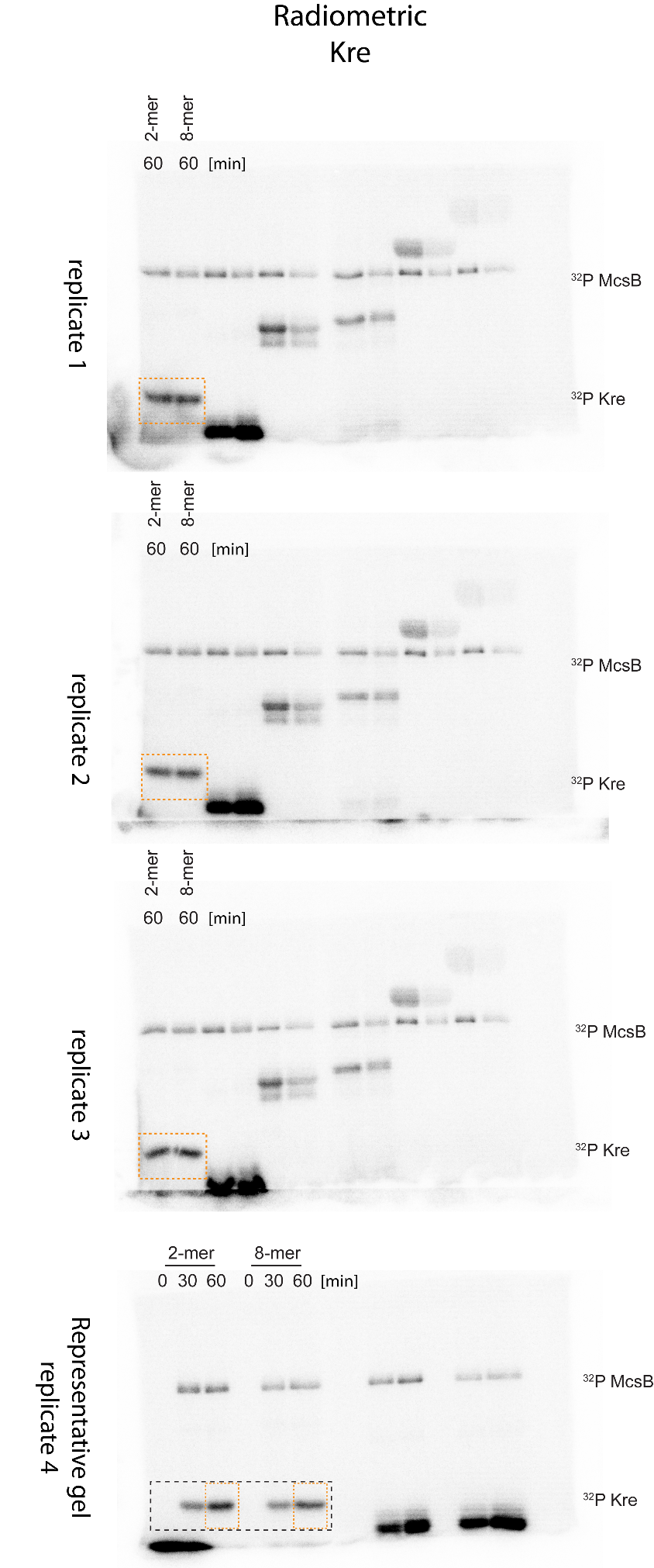 Black boxes indicate the part shown in the main figureOrange boxes indicate the bands used for quantificationThe contrast of each gel was adjusted individually for every substrate analyzed (over the whole gel without clipping the analyzed parts) 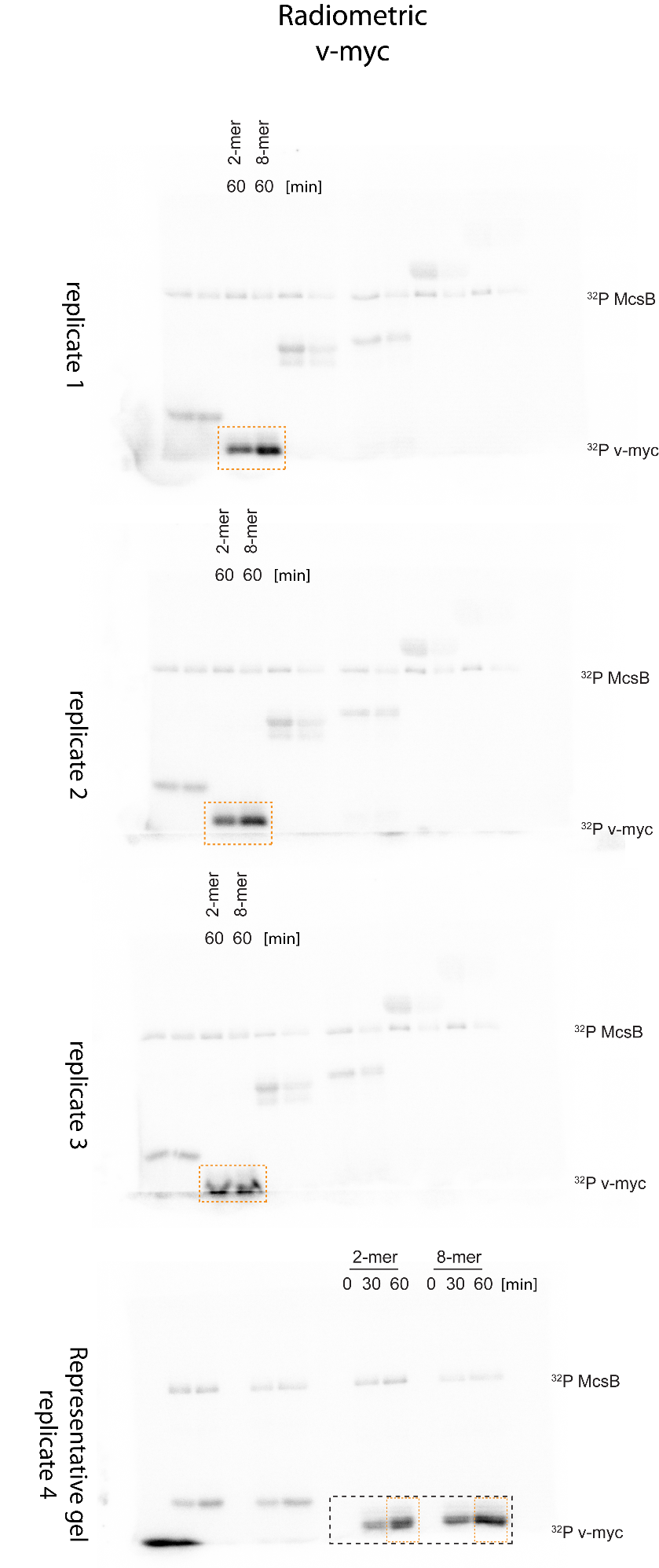 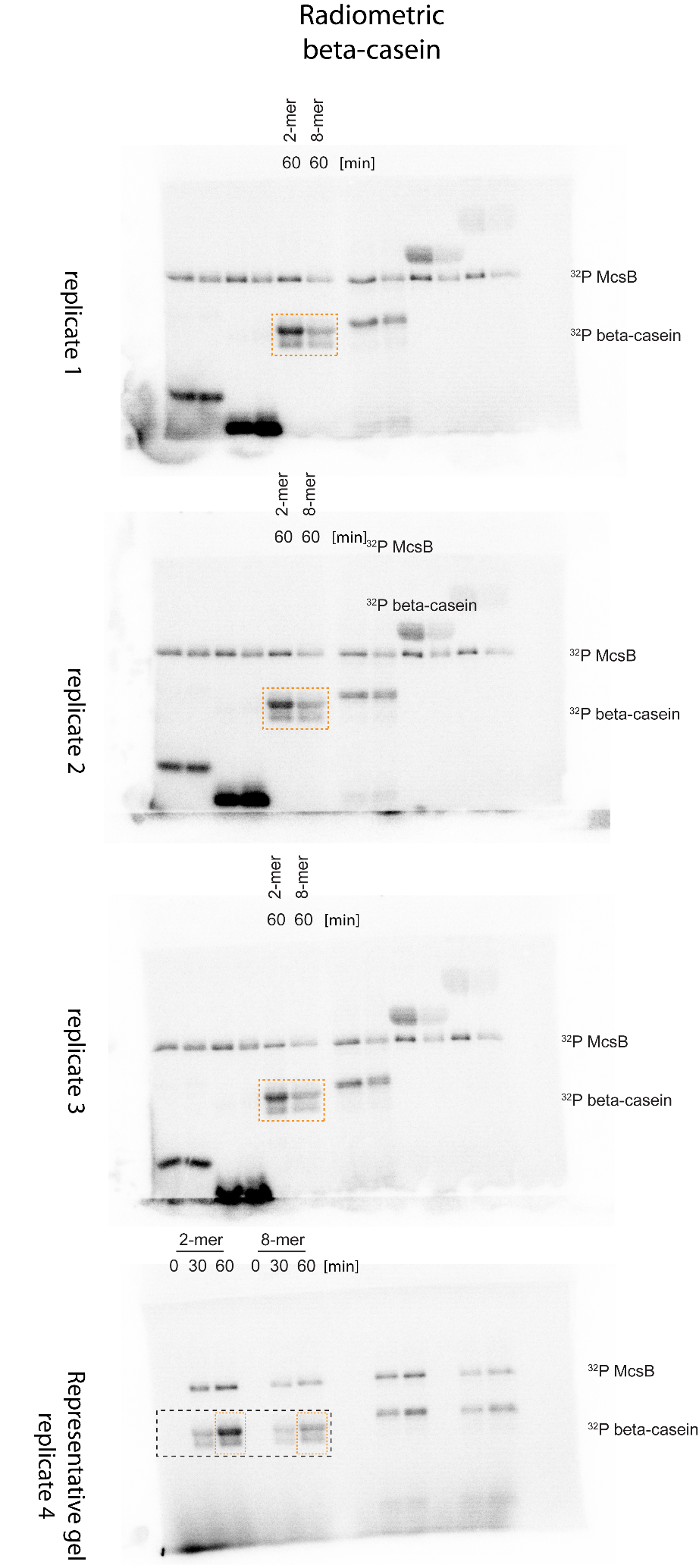 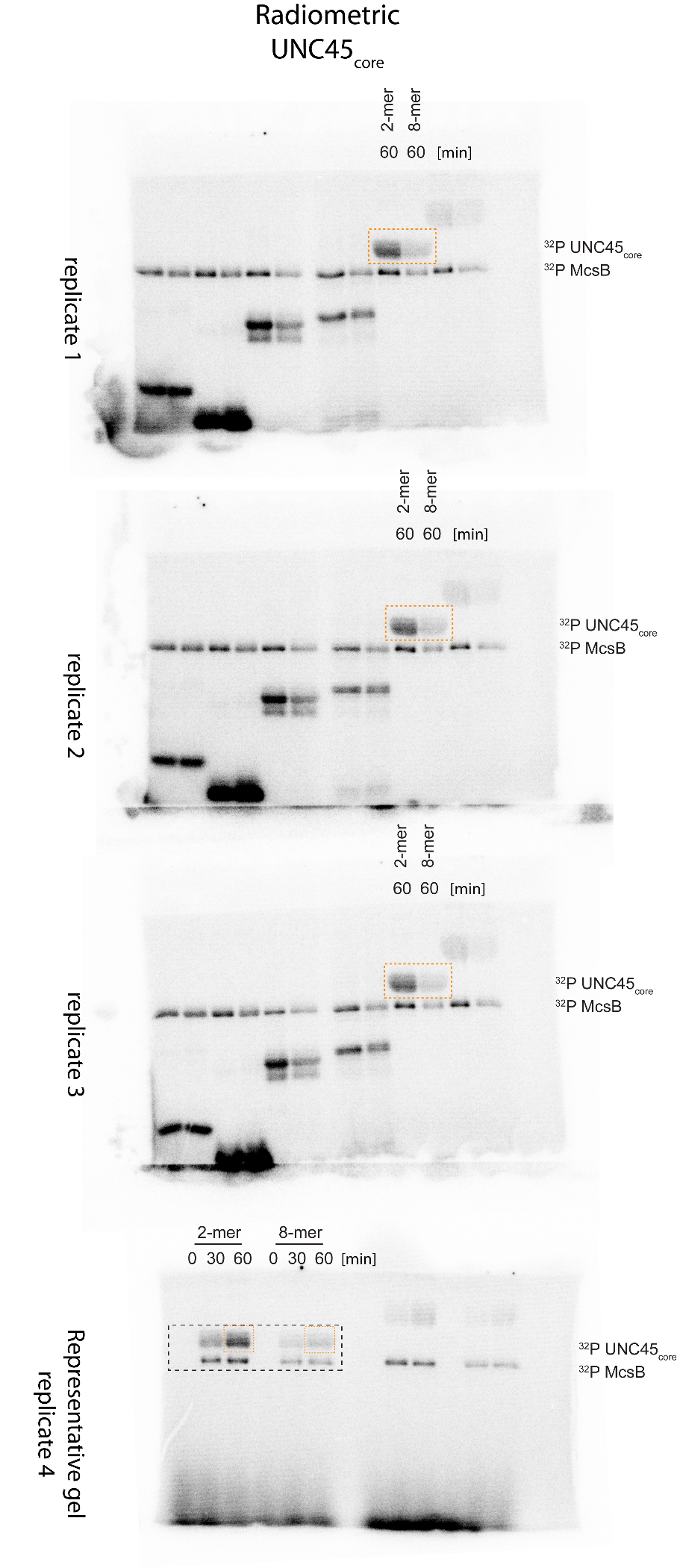 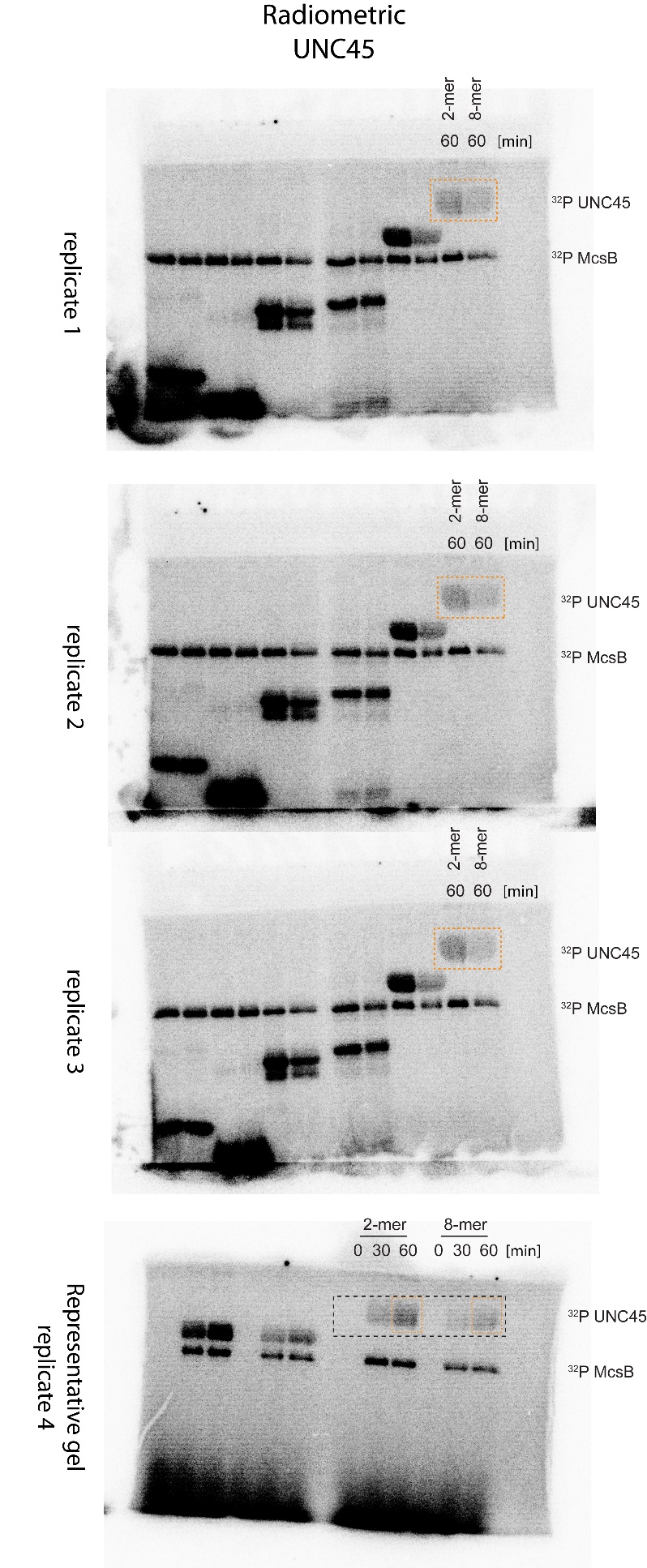 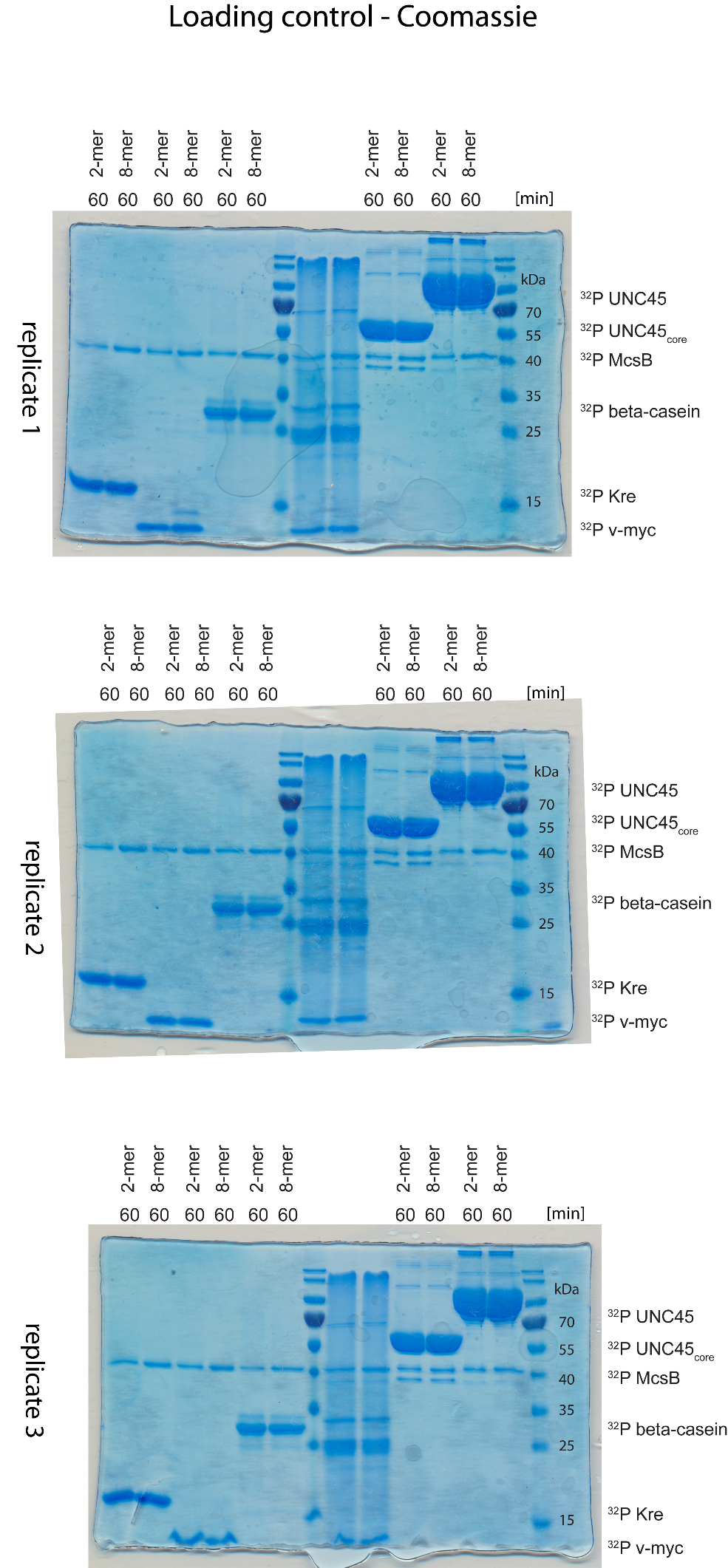 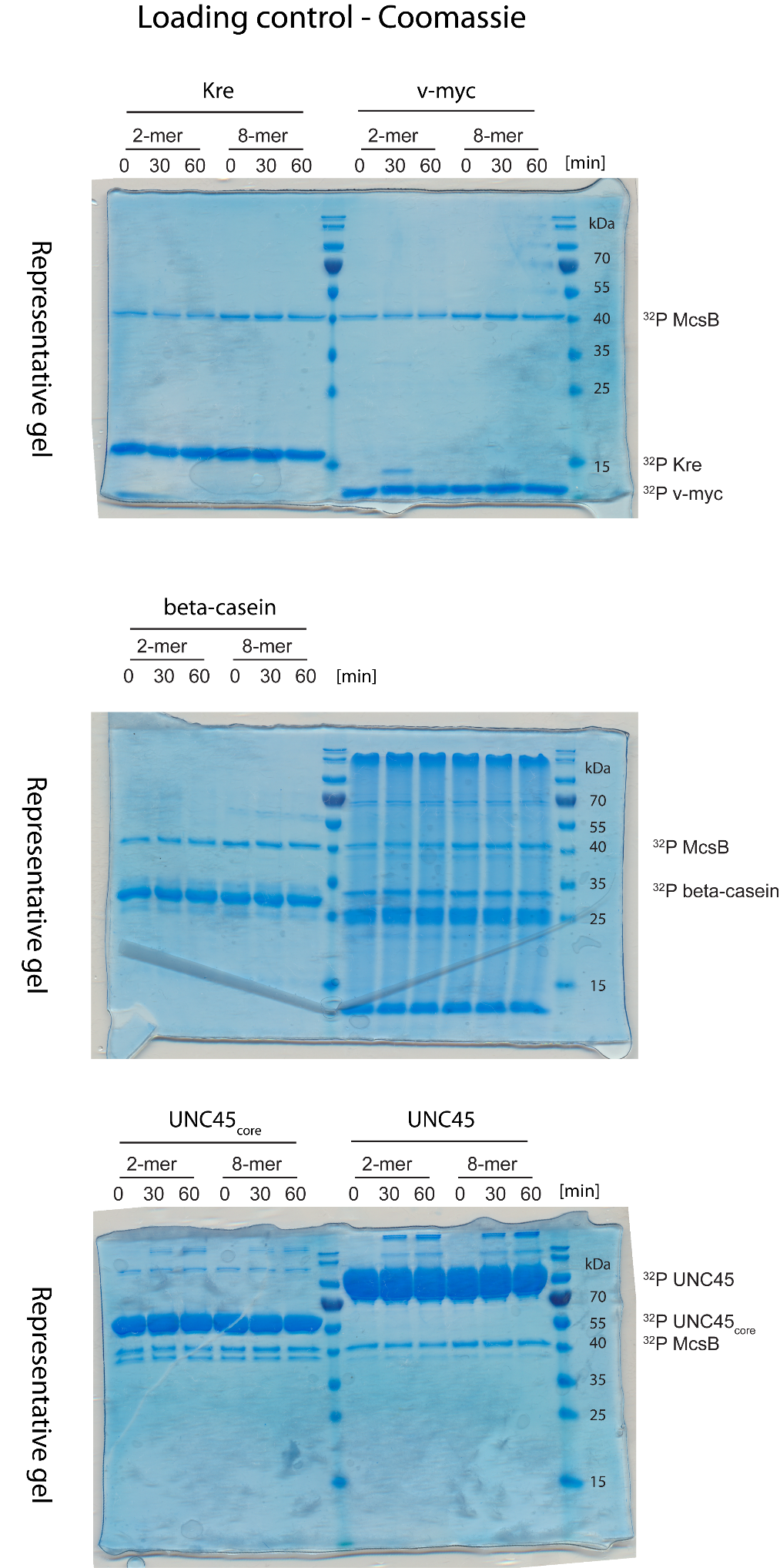 Figure 5dBlack boxes indicate the part shown in the main figureOrange boxes indicate the bands used for quantification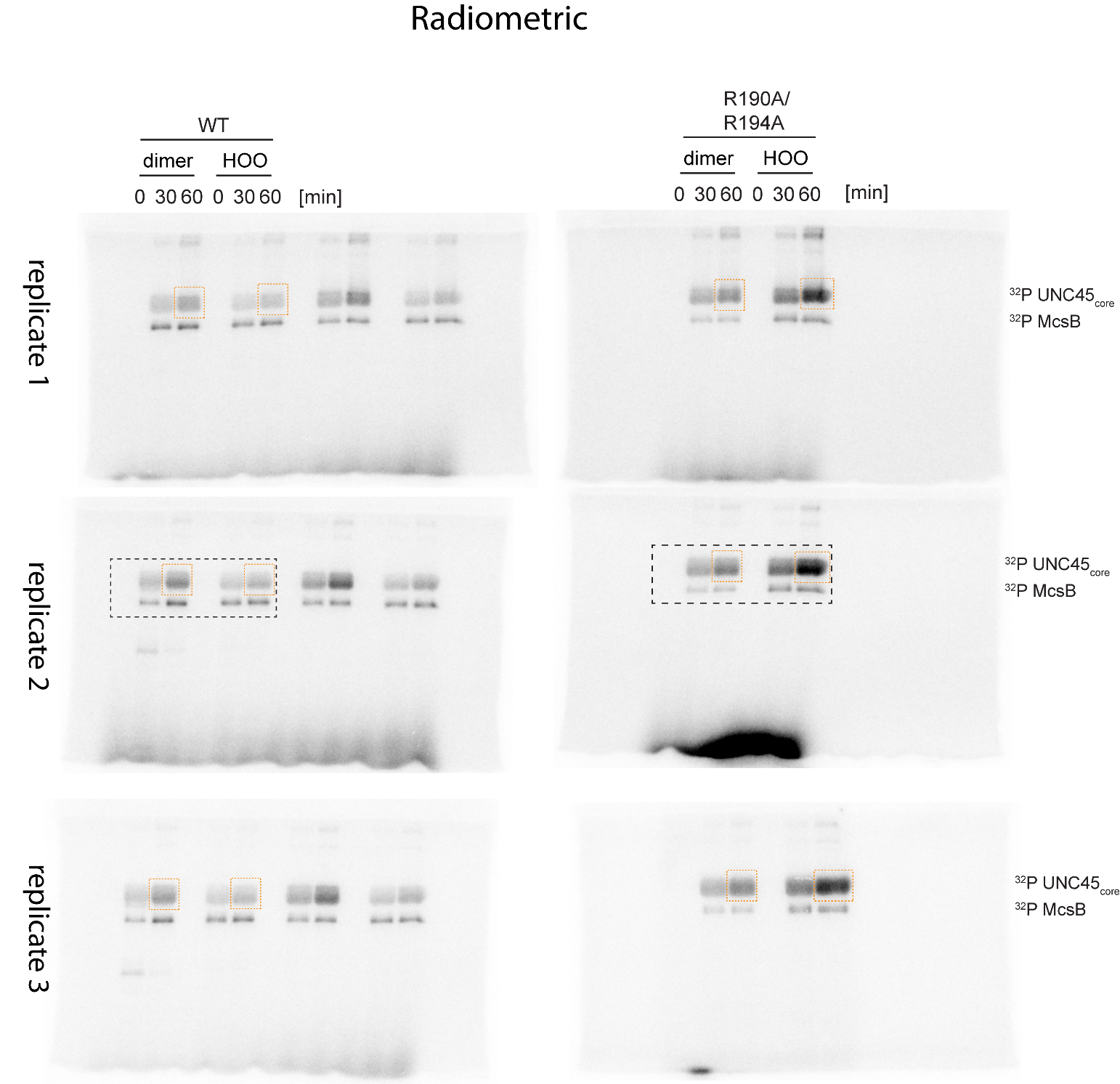 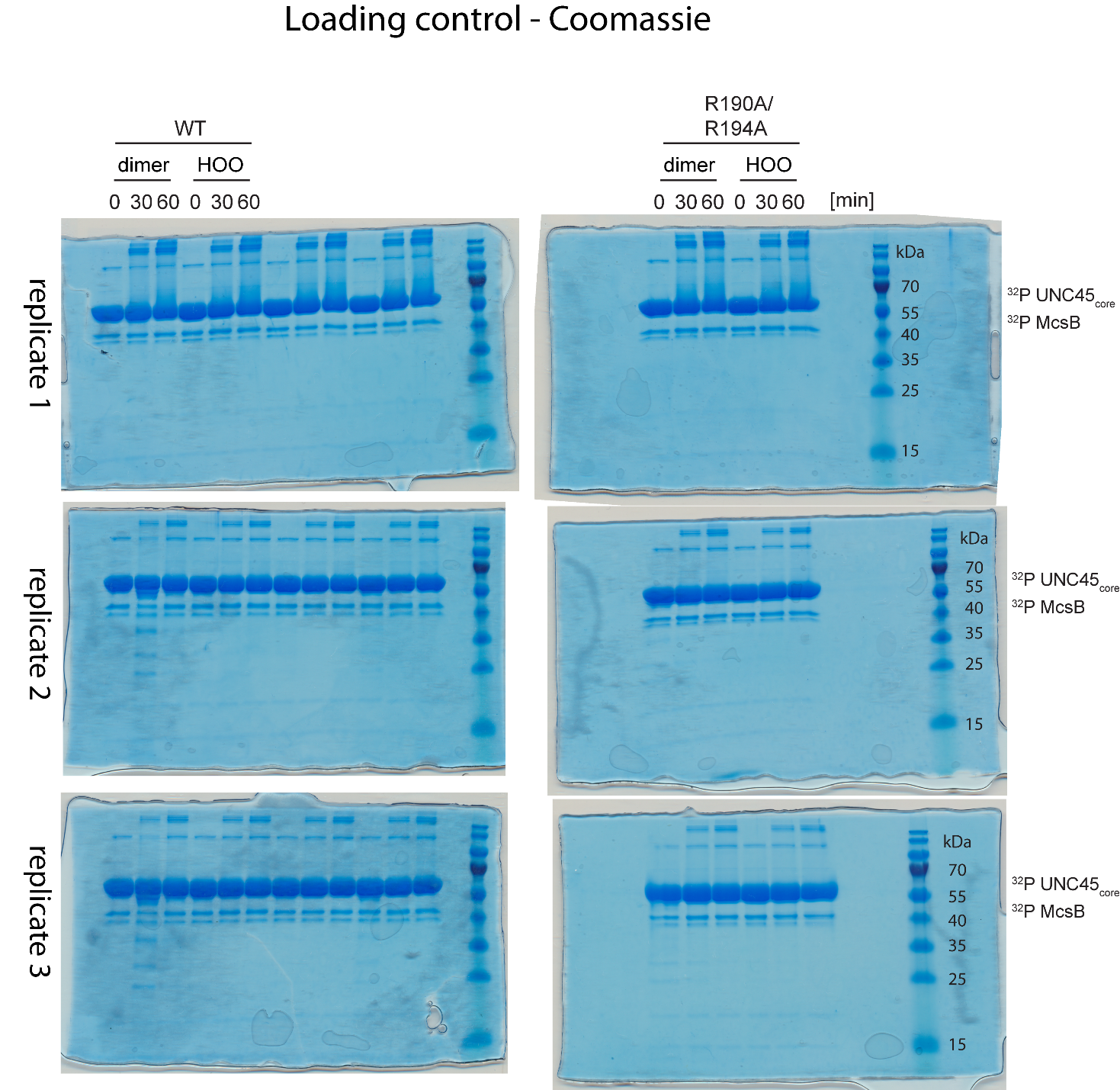 